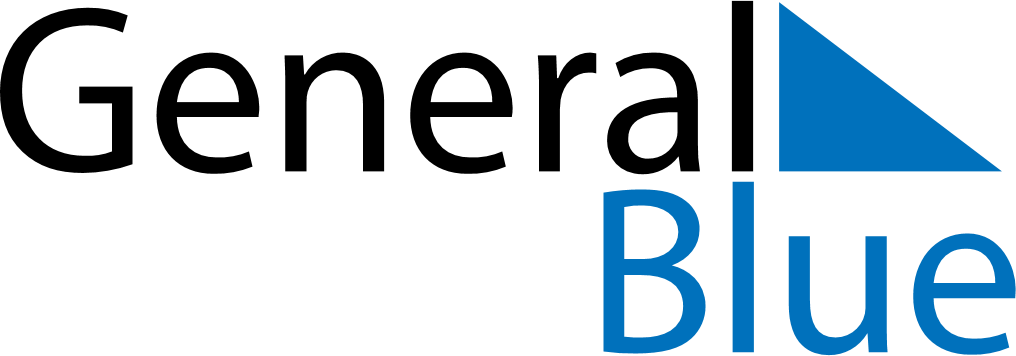 September 2021September 2021September 2021AndorraAndorraSUNMONTUEWEDTHUFRISAT1234567891011Our Lady of Meritxell12131415161718192021222324252627282930